REPORT ON PROCEDURAL MANUAL FOR TAXPAYER IDENTIFICATION AND INTELLIGENCETaxpayer Identification and Intelligence are strategic means that allows Taxpayers to be identified using intelligence gathering network which is a system through which information about a particular entity is collected for the benefit of another through the use of more than one, inter-related source at various location. This identification of taxpayers was done by meeting them at their various houses, workplace and other locations where they may be and collect information which are inserted in a Data capturing form online. This form is used in the format of a questionnaire and contains details, necessary for the identification of a taxpayer. Such details for individuals include key information such as: NameGenderDate of birthEmployment typeResidence Phone number etcAlso, the format used for the capturing of Corporate organizations requires important details to be filled as required by tax authorities. Such details for Corporate includes:Name of businessRC NumberAddress Phone numberEmail etcThis give necessary background knowledge of the Individual or Corporate organization through which a tax payer can be easily identified by tax authorities.all the information gathered can later be edited through the register.erpcrebit.com websiteBelow is a final result page of taxpayer form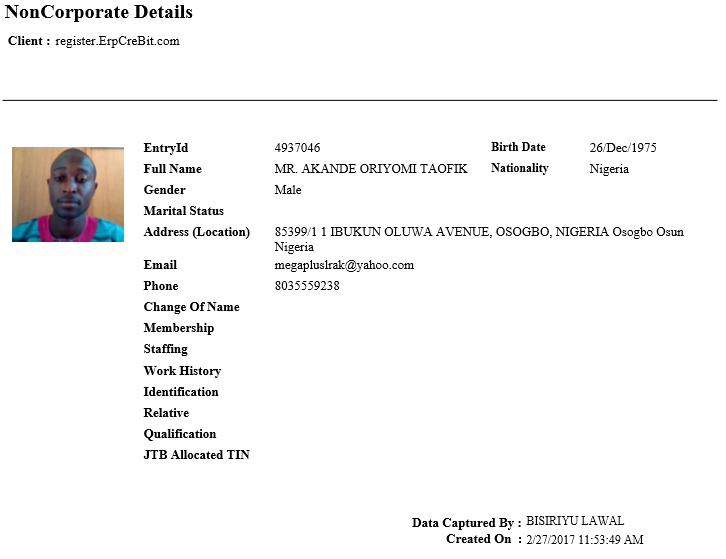 